ИНФОРМАЦИОННОЕ ПИСЬМОЧЕБОКСАРСКИЙ КООПЕРАТИВНЫЙ ИНСТИТУТ (ФИЛИАЛ) РОССИЙСКОГО УНИВЕРСИТЕТА КООПЕРАЦИИ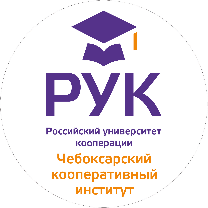 проводит IV Всероссийский конкурс научно-исследовательских работ молодых ученых, аспирантов, соискателей и студентов «Фемида»		Конкурс проводится с целью воспитания правовой культуры молодежи, вовлечения ее в исследовательскую деятельность, пропаганды активного образа жизни и формирования устойчивой гражданской позиции в условиях современного общества.В конкурсе могут принимать участие молодые ученые (до 35 лет), аспиранты и соискатели, а также студенты высших учебных заведений и учреждений среднего профессионального образования. Для участия в конкурсе принимаются исследовательские работы, выполненные как самостоятельно, так и под руководством педагогов.Конкурс проходит в два этапа: с 12.01.2016 г. по 01.03.2016 г. – представление заявок и конкурсных работ в Оргкомитет; с 02.03.2016 г. по 16.03.2016 г. – рассмотрение конкурсных работ, определение победителей Конкурса.Направления исследований:Конституционное право, муниципальное право, административное право, таможенное право, финансовое право, налоговое право.Гражданское право, гражданское процессуальное право, предпринимательское право, семейное право, трудовое право, земельное право.Уголовное право, уголовно-процессуальное право, уголовно-исполнительное право, криминология, криминалистика, правоохранительные органы, судебная медицина, судебная психиатрия.Теория и история государства и права России и зарубежных стран.Для участия в Конкурсе необходимо прислать в Оргкомитет на электронную почту femida.coop@mail.ru в отдельных файлах с пометкой «Фемида» следующие материалы: заявку установленного образца (Приложение 1); научно-исследовательскую работу, соответствующую тематике направления; тезисы для публикации в электронном сборнике; квитанцию об оплате организационного взноса.Объем научно-исследовательской работы не должен превышать 30 машинописных страниц формата А4, тезисов – не менее 3 машинописных страниц. Работы должны быть выполнены в редакторе Microsoft Word: ориентация листа – книжная, формат А4, поля по  по периметру страницы, шрифт Times New Roman, размер 14 пт, междустрочный интервал – одинарный, выравнивание по ширине страницы, абзацный отступ – . Образец оформления тезисов для публикации представлен в Приложении 2, титульный лист конкурсной работы оформляется в соответствии с Приложением 3.Допускается наличие в работе таблиц, схем и рисунков. Названия и номера рисунков должны быть указаны под рисунками, названия и номера таблиц – над таблицами. Список источников и литературы оформляется в соответствии с ГОСТ Р 7.05-2008 «Библиографическая ссылка» в алфавитном порядке. Оформлять ссылки следует в тексте в квадратных скобках - [1, с. 25]. 	Участие в конкурсе платное. Организационный взнос компенсирует затраты по обработке работ, оформлению и рассылке сертификатов, дипломов и сборников тезисов на CD-носителе и составляет 300 рублей.  Сертификат и сборник тезисов на CD-носителе высылается каждому автору работы. Реквизиты для перечисления оргвзноса: Получатель платежа: Чебоксарский кооперативный институт (филиал) Российского университета кооперации (Уважаемые участники, пожалуйста, наименование получателя платежа указывайте в соответствии с образцом)ОГРН 1065029009429, ИНН/КПП 5029088494/213002001р/с 40703810501060000001 в Казанском филиале ООО     «Внешпромбанк» г. Казань  к/с 30101810500000000732  БИК 049205732 Наименование платежа: ФИО, оплата оргвзноса за участие в конкурсе «Фемида»Победители конкурса определяются по следующим группам участников: Молодые ученые, аспиранты и соискатели;Студенты высших учебных заведений;Студенты учреждений среднего профессионального образования.		Результаты конкурса утверждаются приказом ректора и публикуются на официальном сайте института - http://cheb.ruc.su/.Адрес: 428025, Чувашская Республика, г. Чебоксары, Чебоксарский кооперативный институт (филиал) Российского университета кооперации, пр. М. Горького, 24, каб. 114, (8352) 40-04-99, факс: (8352) 66-36-56. Электронный адрес: femida.coop@mail.ruКонтактное лицо – Калачян Лусабер Юрьевна, ведущий специалист Центра организации НИР и кооперативного партнерства.Приложение 1Заявка на участие в IV Всероссийском конкурсе научно-исследовательских работ «Фемида»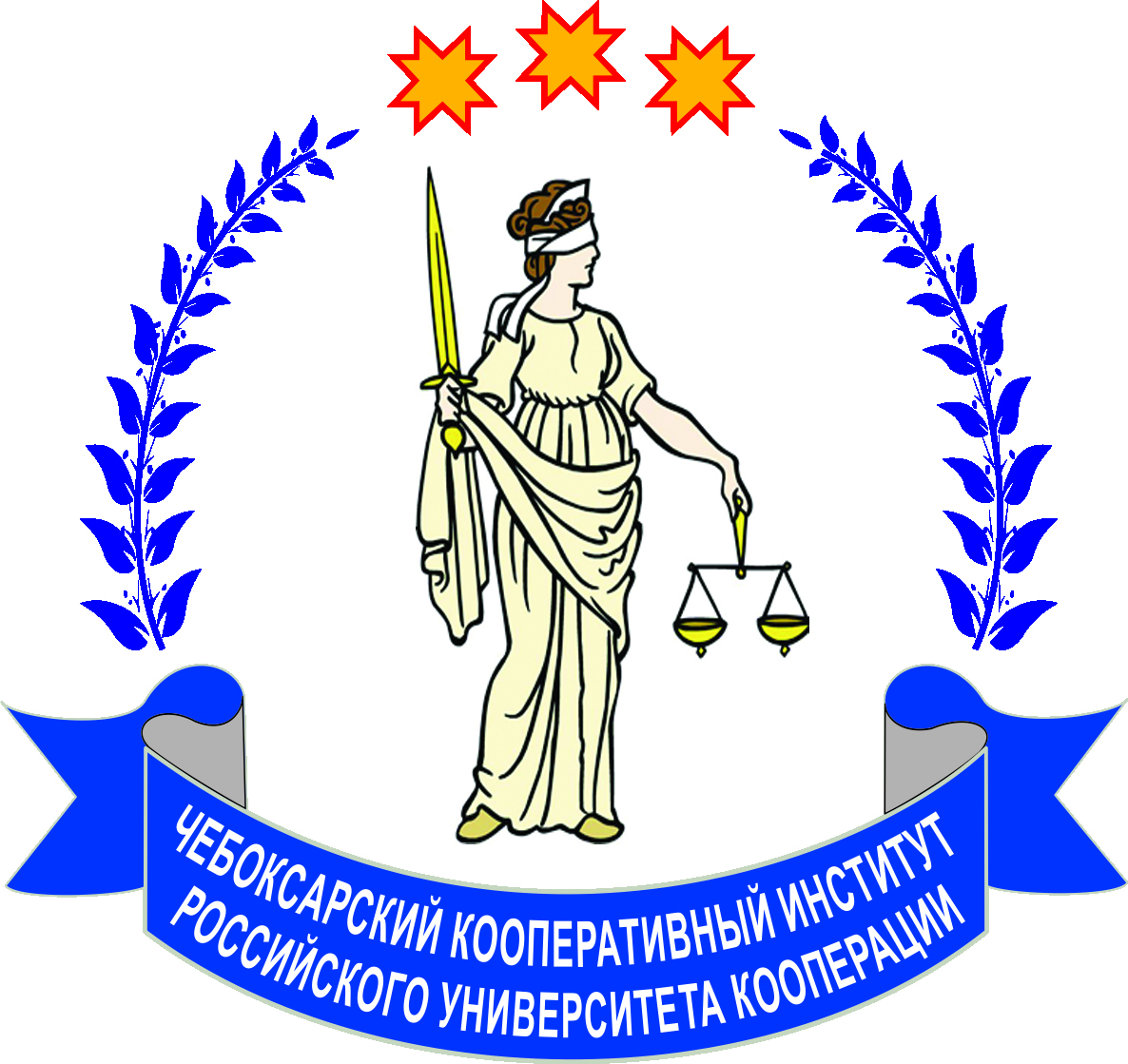 Приложение 2Образец оформления тезисов для публикации в электронном сборнике  ЭЛЕМЕНТЫ И ПРИЗНАКИ СОСТАВА ПРЕСТУПЛЕНИЯИ.И.  Иванов, студент, Чебоксарский кооперативный институт (филиал) Российского университета кооперации, г. Чебоксары; П.П. Петрова, к.ю.н., доц. кафедры уголовного права и судопроизводства  Чебоксарского кооперативного института (филиала) Российского университета кооперации, г. Чебоксары Текст, Текст, Текст, Текст, [1, с.  12] Текст, Текст, Текст, Текст, Текст, Текст, Текст, Текст, Текст, Текст, Текст, Текст, Текст, Текст, Текст, Текст, Текст, Текст, Текст, Текст, Текст, Текст [2].Список источников и литературы1. Бородин С.В. Преступления против жизни. М., 1999. 356 с.2. Информационный образовательный юридический портал «Закон сегодня» URL: http://lawtoday.ru/Приложение 3Образец оформления титульного листа научно-исследовательской работы ФИО участника (ов) (полностью)1.2.3.Направление исследованияНазвание работыМесто работы, учебы, класс (курс)Научный руководительМесто работы, должность руководителя Почтовый адрес, на который следует выслать пакет документов (с указанием индекса), ФИО получателяКонтактный телефонE-mailIV Всероссийский конкурс научно-исследовательских работ молодых ученых, аспирантов, соискателей и  студентов «Фемида»Направление исследования «Уголовное право, уголовно-процессуальное право, уголовно-исполнительное право, криминология, криминалистика, правоохранительные органы, судебная медицина, судебная психиатрия»ЭЛЕМЕНТЫ И ПРИЗНАКИ СОСТАВА ПРЕСТУПЛЕНИЯРаботу выполнил: И.И. Иванов,студент 1 курса юридического факультета Чебоксарского кооперативного института (филиала) Российского университета кооперации, г. Чебоксары Чувашской РеспубликиНаучный руководитель: П.П. Петрова, к.ю.н., доц. кафедры уголовного права и судопроизводства  Чебоксарского кооперативного института (филиала) Российского университета кооперации, г. Чебоксары Чувашской РеспубликиЧебоксары 2016